§7852.  DefinitionsAs used in this chapter, unless the context otherwise indicates, the following terms have the following meanings.  [PL 2001, c. 596, Pt. A, §1 (NEW); PL 2001, c. 596, Pt. B, §25 (AFF).]1.  Activities of daily living.  "Activities of daily living" means tasks routinely performed by a person to maintain bodily functions, including bed mobility, transfers, locomotion, dressing, eating, toileting, bathing and personal hygiene.[PL 2001, c. 596, Pt. A, §1 (NEW); PL 2001, c. 596, Pt. B, §25 (AFF).]2.  Assisted housing program. [PL 2023, c. 176, §8 (RP).]2-A.  Assisted housing facility.  "Assisted housing facility" means an assisted living facility, a residential care facility or an independent housing with services program.[RR 2023, c. 1, Pt. A, §17 (COR).]3.  Assisted housing services.  "Assisted housing services" means the provision of housing, assistance with activities of daily living and instrumental activities of daily living, personal supervision, protection from environmental hazards, meals, diet care, care management, diversional or motivational activities, medication administration and nursing services.[PL 2023, c. 176, §10 (AMD).]4.  Assisted living program. [PL 2023, c. 176, §11 (RP).]4-A.  Assisted living facility.  "Assisted living facility" means a house or other place that, for consideration, is maintained wholly or in part for the purpose of providing assisted living services to residents in private apartments in buildings that include a common dining area, either directly by the provider or indirectly through contracts with persons, entities or agencies.[PL 2023, c. 176, §12 (NEW).]5.  Assisted living services.  "Assisted living services" means the provision of assisted housing services by an assisted housing facility.[PL 2023, c. 176, §13 (AMD).]6.  Independent housing with services program.  "Independent housing with services program" means a program of supportive services provided to residents in private apartments who receive funds through a written agreement with the department's office of aging and disability services.[PL 2023, c. 176, §14 (AMD).]7.  Instrumental activities of daily living.  "Instrumental activities of daily living" includes, but is not limited to, preparing or receiving of a main meal, taking medication, using the telephone, handling finances, banking, shopping, routine housework, laundry and getting to appointments.[PL 2001, c. 596, Pt. A, §1 (NEW); PL 2001, c. 596, Pt. B, §25 (AFF).]8.  Life Safety Code.  "Life Safety Code" means the current edition of the National Fire Protection Association Life Safety Code 101.[PL 2001, c. 596, Pt. A, §1 (NEW); PL 2001, c. 596, Pt. B, §25 (AFF).]9.  Long-term care facility. [PL 2023, c. 176, §15 (RP).]10.  Mobile nonambulatory.  "Mobile nonambulatory," as applied to a resident of a residential care facility with 6 or fewer beds, means being able to transfer independently and able to evacuate a facility in less than 2 1/2 minutes with the assistance of another person throughout the evacuation procedure.[PL 2001, c. 596, Pt. A, §1 (NEW); PL 2001, c. 596, Pt. B, §25 (AFF).]10-A.  Multi-level health care facility.  "Multi-level health care facility" means a residential care facility and a nursing facility that are colocated on the same premises.[PL 2023, c. 176, §16 (NEW).]11.  Nursing services.  "Nursing services" means services provided by professional nurses defined in Title 32, section 2102, subsection 2.  "Nursing services" includes coordination and oversight of resident care services provided by unlicensed health care assistive personnel in assisted housing facilities.[PL 2023, c. 176, §17 (AMD).]12.  Private apartment.  "Private apartment" means a private dwelling unit with an individual bedroom, an individual bathroom and an individual food preparation area.[PL 2001, c. 596, Pt. A, §1 (NEW); PL 2001, c. 596, Pt. B, §25 (AFF).]13.  Resident.  "Resident" means any person 18 years of age or older who is not related by blood or marriage to the owner or person in charge of the facility or building in which the resident lives and who receives assisted housing services.[PL 2001, c. 596, Pt. A, §1 (NEW); PL 2001, c. 596, Pt. B, §25 (AFF).]14.  Residential care facility.  "Residential care facility" means a house or other place that, for consideration, is maintained wholly or partly for the purpose of providing residents with assisted living services.  Residential care facilities provide housing and services to residents in private or semi-private bedrooms in buildings with common living areas and dining areas.  "Residential care facility" does not include a licensed nursing home, a mental health residential program licensed under Title 34‑B, section 1203‑A, a substance use treatment facility licensed under chapter 1667, a residential program for individuals with intellectual disabilities licensed under Title 34‑B, section 1203‑A or a shared living arrangement certified by the department.[PL 2023, c. 176, §18 (AMD).]SECTION HISTORYPL 2001, c. 596, §A1 (NEW). PL 2001, c. 596, §B25 (AFF). PL 2003, c. 688, §C12 (AMD). PL 2003, c. 689, §B6 (REV). PL 2023, c. 176, §§8-18 (AMD). RR 2023, c. 1, Pt. A, §17 (COR). The State of Maine claims a copyright in its codified statutes. If you intend to republish this material, we require that you include the following disclaimer in your publication:All copyrights and other rights to statutory text are reserved by the State of Maine. The text included in this publication reflects changes made through the First Regular and First Special Session of the 131st Maine Legislature and is current through November 1, 2023
                    . The text is subject to change without notice. It is a version that has not been officially certified by the Secretary of State. Refer to the Maine Revised Statutes Annotated and supplements for certified text.
                The Office of the Revisor of Statutes also requests that you send us one copy of any statutory publication you may produce. Our goal is not to restrict publishing activity, but to keep track of who is publishing what, to identify any needless duplication and to preserve the State's copyright rights.PLEASE NOTE: The Revisor's Office cannot perform research for or provide legal advice or interpretation of Maine law to the public. If you need legal assistance, please contact a qualified attorney.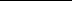 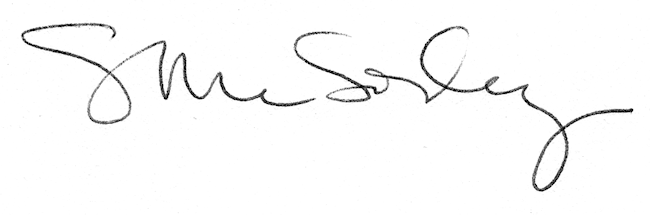 